Gobierno Municipal El Salto 2018-2021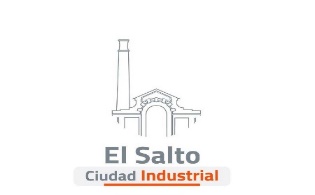 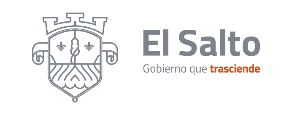 Informe de actividades del mes de agosto 2020INSTITUTO MUNICIPAL DE ATENCIÓN A LAS MUJERES DE EL SALTO INSTITUTO MUNICIPAL DE ATENCIÓN A LAS MUJERES DE EL SALTO ACTIVIDADESRESULTADOSTaller para mujeres líderes en la Unidad Especializada de Atención a Mujeres y Niñez con el tema “Estereotipos de género y violencia sexual”   mujeres beneficiadas Talleres correspondientes a la Academia de Empoderamiento e Igualdad del Instituto Municipal a las Mujeres de El Salto 280 alumnas asistentes a los talleres 30 colonias beneficiadas Día NaranjaSensibilizar a la población  en la prevención de la violencia en  contra de las MujeresCapacitación  de contención emocional Dirigida al personalPlatica de prevención de violencia en apoyo al programa de prevención social en la colonia InsurgentesSensibilizar y prevención de la violencia  de generoCampañas de prevención de violencia de genero (medios impresos y redes sociales)4551 de alcance en redes sociales Asesoría Psicológica7 asesorías psicológicas con seguimiento Asesoría Jurídica 6 asesorías jurídicas 